        DIRECŢIA DE SĂNĂTATE PUBLICĂ A JUDEŢULUI GALAŢI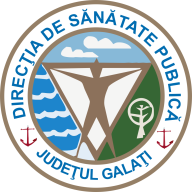 Strada  Brãilei nr. 177,  Cod Poştal: 800578,  GALAŢI,  ROMÂNIA,Tel: 0236.463704; Fax: 0236.464060, E-mail: dspgl@dsp-galati.roOperator de date cu caracter personal 19481/2011	Nr.5895/25.04.2023                                                                                                               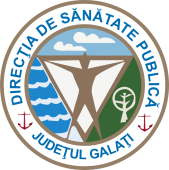 ANUNȚ,	Direcția de Sănătate Publică a Județului Galati, cu sediul în Galați, str. Brăilei nr. 177 organizează  în data de 22.05.2023, concurs pentru ocuparea unui post contractual vacant în conformitate cu prevederile Ordinului nr. 166 din 26 ianuarie 2023, pentru aprobarea metodologiilor privind organizarea şi desfăşurarea concursurilor de ocupare a posturilor vacante şi temporar vacante de medic, medic stomatolog, farmacist, biolog, biochimist şi chimist din unităţile sanitare publice sau din direcţiile de sănătate publică, precum şi a funcţiilor de şef de secţie, şef de laborator şi şef de compartiment din unităţile sanitare fără paturi sau din direcţiile de sănătate publică, respectiv a funcţiei de farmacist-şef în unităţile sanitare publice cu paturi, după cum urmează:1 post - funcție contractuală de execuție vacantă de Chimist, pe perioadă nedeterminată, cu normă întreagă de 7 ore/zi; 35 de ore/săptămână în cadrul Laboratorului de diagnostic și investigare în sănătate publică – chimie sanitară și toxicologie.Condiții de participare:În vederea înscrierii la concurs, candidații trebuie să îndeplinească următoarele condiții generale și condiții specifice:Condițiile generale:a)are cetăţenia română sau cetăţenia unui alt stat membru al Uniunii Europene, a unui stat parte laAcordul privind Spaţiul Economic European (SEE) sau cetăţenia Confederaţiei Elveţiene;b)cunoaşte limba română, scris şi vorbit;c)are capacitate de muncă în conformitate cu prevederile Legii nr. 53/2003 - Codul muncii, republicată,cu modificările şi completările ulterioare;d)are o stare de sănătate corespunzătoare postului pentru care candidează, atestată pe baza adeverinţei medicale eliberate de medicul de familie sau de unităţile sanitare abilitate;e)îndeplineşte condiţiile de studii, de vechime în specialitate şi, după caz, alte condiţii specifice potrivit cerinţelor postului scos la concurs, inclusiv condiţiile de exercitare a profesiei;f)nu a fost condamnată definitiv pentru săvârşirea unei infracţiuni contra securităţii naţionale, contra autorităţii, contra umanităţii, infracţiuni de corupţie sau de serviciu, infracţiuni de fals ori contra înfăptuirii justiţiei, infracţiuni săvârşite cu intenţie care ar face o persoană candidată la post incompatibilă cu exercitarea funcţiei contractuale pentru care candidează, cu excepţia situaţiei în care a intervenit reabilitarea;g)nu execută o pedeapsă complementară prin care i-a fost interzisă exercitarea dreptului de a ocupafuncţia, de a exercita profesia sau meseria ori de a desfăşura activitatea de care s-a folosit pentru săvârşirea infracţiunii sau faţă de aceasta nu s-a luat măsura de siguranţă a interzicerii ocupării unei funcţii sau a exercitării unei profesii;h)nu a comis infracţiunile prevăzute la art. 1 alin. (2) din Legea nr. 118/2019 privind Registrul naţional automatizat cu privire la persoanele care au comis infracţiuni sexuale, de exploatare a unor persoane sau asupra minorilor, precum şi pentru completarea Legii nr. 76/2008 privind organizarea şi funcţionarea Sistemului Naţional de Date Genetice Judiciare, cu modificările ulterioare, pentru domeniile prevăzute la art. 35 alin. (1) lit. h) din Hotărârea Guvernului nr. 1336/2022 pentru aprobarea Regulamentului-cadru privind organizarea şi dezvoltarea carierei personalului contractual din sectorul bugetar plătit din fonduri publice.Condițiile specifice necesare în vederea participării la concurs și ocupării postului contractual vacant stabilite pe baza atribuțiilor corespunzătoare postului sunt:Diplomă de licență în specialitatea Chimie;Vechime: 6 luni vechime în specialitate.În vederea înscrierii pentru concurs, a cărui publicitate a fost asigurată conform legii, candidatul va depune la unitatea care a publicat postul un dosar cuprinzând următoarele documente:a)formularul de înscriere la concurs, conform modelului prevăzut în anexa nr. 2 la Hotărârea Guvernului nr. 1.336/2022 pentru aprobarea Regulamentului-cadru privind organizarea şi dezvoltarea carierei personalului contractual din sectorul bugetar plătit din fonduri publice (HG nr. 1.336/2022);b)copia de pe diploma de licenţă şi certificatul de specialist sau primar pentru medici, medici stomatologi, farmacişti şi, respectiv, adeverinţă de confirmare în gradul profesional pentru biologi, biochimişti sau chimişti;c)copie a certificatului de membru al organizaţiei profesionale cu viza pe anul în curs;d)dovada/înscrisul din care să rezulte că nu i-a fost aplicată una dintre sancţiunile prevăzute la art. 455 alin. (1) lit. e) sau f), la art. 541 alin. (1) lit. d) sau e), respectiv la art. 628 alin. (1) lit. d) sau e) din Legea nr. 95/2006 privind reforma în domeniul sănătăţii, republicată, cu modificările şi completările ulterioare, ori cele de la art. 39 alin. (1) lit. c) sau d) din Legea nr. 460/2003 privind exercitarea profesiunilor de biochimist, biolog şi chimist, înfiinţarea, organizarea şi funcţionarea Ordinului Biochimiştilor, Biologilor şi Chimiştilor în sistemul sanitar din România;e)acte doveditoare pentru calcularea punctajului prevăzut în anexa nr. 3 la ordin;f)certificat de cazier judiciar sau, după caz, extrasul de pe cazierul judiciar;g)certificatul de integritate comportamentală din care să reiasă că nu s-au comis infracţiuni prevăzute la art. 1 alin. (2) din Legea nr. 118/2019 privind Registrul naţional automatizat cu privire la persoanele care au comis infracţiuni sexuale, de exploatare a unor persoane sau asupra minorilor, precum şi pentru completarea Legii nr. 76/2008 privind organizarea şi funcţionarea Sistemului Naţional de Date Genetice Judiciare, cu modificările ulterioare, pentru candidaţii înscrişi pentru posturile din cadrul sistemului de învăţământ, sănătate sau protecţie socială, precum şi orice entitate publică sau privată a cărei activitate presupune contactul direct cu copii, persoane în vârstă, persoane cu dizabilităţi sau alte categorii de persoane vulnerabile ori care presupune examinarea fizică sau evaluarea psihologică a unei persoane;h)adeverinţă medicală care să ateste starea de sănătate corespunzătoare, eliberată de către medicul de familie al candidatului sau de către unităţile sanitare abilitate cu cel mult 6 luni anterior derulării concursului;i)copia actului de identitate sau orice alt document care atestă identitatea, potrivit legii, aflate în termen de valabilitate;j)copia certificatului de căsătorie sau a altui document prin care s-a realizat schimbarea de nume, după caz;k)curriculum vitae, model comun european;l) acte doveditoare pentru calcularea punctajului prevăzut în anexa nr. 3 din Ordinul M.S nr. 166/2023.- Documentele prevăzute la lit. d) şi f) sunt valabile 3 luni şi se depun la dosar în termen de valabilitate.- În cazul posturilor de biolog debutant, biochimist debutant sau chimist debutant, documentele prevăzute la lit. c) şi d) se înlocuiesc cu declaraţia pe propria răspundere a candidatului, că nu a mai lucrat în sistemul sanitar.- În vederea participării la concurs, candidaţii depun dosarul de concurs în termen de 10 zile lucrătoare de la data afişării anunţului pentru ocuparea unui post vacant, respectiv de 5 zile lucrătoare pentru ocuparea unui post temporar vacant.- Adeverinţa care atestă starea de sănătate conţine, în clar, numărul, data, numele emitentului şi calitatea acestuia, în formatul standard stabilit prin ordin al ministrului sănătăţii. Pentru candidaţii cu dizabilităţi, în situaţia solicitării de adaptare rezonabilă, adeverinţa care atestă starea de sănătate trebuie însoţită de copia certificatului de încadrare într-un grad de handicap, emis în condiţiile legii.- Copiile de pe actele prevăzute la lit. b), c), i), j), și l) precum şi copia certificatului de încadrare într-un grad de handicap, se prezintă însoţite de documentele originale, care se certifică cu menţiunea „conform cu originalul“ de către secretarul comisiei de concurs.- Documentul prevăzut la lit. f) poate fi înlocuit cu o declaraţie pe propria răspundere privind antecedentele penale. În acest caz, candidatul declarat admis la selecţia dosarelor şi care nu a solicitat expres la înscrierea la concurs preluarea informaţiilor privind antecedentele penale direct de la autoritatea sau instituţia publică competentă cu eliberarea certificatelor de cazier judiciar are obligaţia de a completa dosarul de concurs cu originalul documentului prevăzut la lit. f), anterior datei de susţinere a probei scrise şi/sau probei practice. În situaţia în care candidatul solicită expres în formularul de înscriere la concurs preluarea informaţiilor direct de la autoritatea sau instituţia publică competentă cu eliberarea certificatelor de cazier judiciar, extrasul de pe cazierul judiciar se solicită de către autoritatea sau instituţia publică organizatoare a concursului, potrivit legii.- Documentul prevăzut la lit. g) poate fi solicitat şi de către autoritatea sau instituţia publică organizatoare a concursului, cu acordul persoanei verificate, potrivit legii.- În funcţie de decizia conducătorului unităţii organizatoare, dosarele de concurs se depun la compartimentul resurse umane sau, după caz, la compartimentul care asigură organizarea şi desfăşurarea concursului sau pot fi transmise de candidaţi prin Poşta Română, serviciul de curierat rapid, poşta electronică sau platformele informatice ale autorităţilor sau instituţiilor publice înăuntrul termenului de 10 zile lucrătoare de la data afişării anunţului.- În situaţia în care candidaţii transmit dosarele de concurs prin Poşta Română, serviciul de curierat rapid, poşta electronică sau platforma informatică a unităţii organizatoare, candidaţii primesc codul unic de identificare la o adresă de e-mail comunicată de către aceştia şi au obligaţia de a se prezenta la secretarul comisiei de concurs cu documentele prevăzute prevăzute la lit. b), c), i), j) și l) în original, pentru certificarea acestora, pe tot parcursul desfăşurării concursului, dar nu mai târziu de data şi ora organizării probei scrise/practice, după caz, sub sancţiunea neemiterii actului administrativ de angajare.- Transmiterea documentelor prin poşta electronică sau prin platformele informatice ale autorităţilor sau instituţiilor publice se realizează în format .pdf cu volum maxim de 1 MB, documentele fiind acceptate doar în formă lizibilă.- Nerespectarea procedurii de depunere și transmitere a dosarelor de concurs, conform publicației de concurs, după caz, conduce la respingerea candidatului.- Prin raportare la nevoile individuale, candidatul cu dizabilităţi poate înainta comisiei de concurs, în termen de 10 zile lucrătoare de la data afişării anunţului, propunerea sa privind instrumentele necesare pentru asigurarea accesibilităţii probelor de concurs.TEMATICA ȘI BIBLIOGAFIAProbele de concurs sunt următoarele:Proba scrisă - se desfășoară la sediul secundar al Direcției de Sănătate Publică Galați, str. Traian nr. 19, potrivit celor menționate în tematica și bibliografia de concurs.Proba practică - se desfășoară la sediul secundar al Direcției de Sănătate Publică Galați, str.Traian nr. 19, potrivit celor menționate în tematica și bibliografia de concurs.Bibliografia este următoarea:1. Tratat de igienă (sub redacţia S. Mănescu), vol.I şi vol.II, Ed. Medicală, Bucuregti, 1984 şi1994.2. Chimia sanitară a mediului, vol. I - S. Mănescu, M. Cucu, M.L. Diaconescu, Ed. Medicală,Bucureşti, 1978.3. Chimia sanitară a mediului, vol. II - S. Mănescu, H. Dumitrescu, M.L.Diaconescu, Ed. Medicală,Bucuregti, 1982.4. Controlul fizico - chimic al alimentelor - H. Mănescu, C-tin.Milu, Ed. Medicala, Bucuresti,19975. Ghid de laborator - Metode de analizapentru produse alimentare- C. Hura, Ed. CERMI Iasi,2006.6. Chimie analitică - D.T. Pietrozyk, C.W. Frank, Ed. Tehnică, Bucuregti, 19897. Suveranitate, securitate si siguranta alimentara, coordinator: Constantin Banu, Editura Asab,Bucuresti,20078. Legea 458/08.07.2002, republicata în 12.12.2011, privind calitatea apei potabile.9. SR EN ISO/CEI 17025 - Cerinţe generale pentru competenţa laboratoarelor de încercări şietalonări10. Ghid Eurachem : The Fitness For Purpose Of Analytical Methods. A Laboratory Guide toMethod Validation and Related TopicsTEMATICA este următoarea: TEMATICA PROBA SCRISĂ1. Metode electrometrice şi nefelometrice: pH, conductivitate, turbiditate 2. Metode volumetrice (inclusiv titrari potentiometrice) - principii analitice, clasificare 3. Metode spectrometrice (absorbtie moleculara, UV/VIS, absorbtie atomica) - principii analitice. 4. Metode cromatografice (TLC, GC, HPLC) - principii analitice, tipuri de detectori şi aplicaţiile lor. 5. Sursele de apa în natură şi caracteristicile lor. 6. Condiţii de potabilitate a apei. 7. Compoziţia chimică a aerului atmosferic şi importanţa igienică a principalilor componenţi 8. Compoziţia chimică a solului 9. Substanţe nutritive şi rolul lor în alimentaţie: proteine, glucide, lipide, substanţe minerale, vitamine. 10. Clasificarea alimentelor. 11. Lapte şi derivate din lapte: alterare, insalubrizare, control chimico-sanitar. 12. Carne şi preparate din carne: alterare, insalubrizare, control chimico-sanitar. 13. Cereale şi produse derivate din cereale: alterare, insalubrizare, control chimico-sanitar. 14. Legume, fructe şi produse din legume şi fructe: alterare, insalubrizare, control chimico-sanitar. 15. Produse zaharoase: compoziţie, valoare nutritivi, alterare, insalubrizare, control chimico-sanitar. 16. Grăsimi alimentare: râncezire, control chimico-sanitar. 17. Băuturi nealcoolice şi alcoolice: insalubrizare, control chimico-sanitar. 18. Aditivi alimentari: clasificare, influenţe asupra alimentului şi consumatorului, control chimico-sanitar 19. Contaminanţi alimentari: clasificare şi provenienţa 20. Asigurarea calităţii metodelor fizico-chimice - criterii de performanţă a metodelorTEMATICA PROBA PRACTICĂl. Determinări volumetrice în apă: cloruri, duritate, oxidabilitate. 2. Determinări spectrofotometrice în apă: amoniu, azotiţi, azotaţi 3. Determinarea clor rezidual liber şi legat din apă. 4. Determinări electrochimice şi nefelometrice: determinarea pH-ului şi turbidităţii apei. 5. Determinări gravimetrice: conţinutul de apă şi cenuşă din aliment 6. Determinări volumetrice din aliment: aciditate, conţinut de clorură de sodiu. 7. Determinarea proteinelor din aliment. 8. Determinarea lipidelor din aliment. 9. Determinarea zahărului total din aliment. 10. Determinarea concentraţiei alcoolice din băuturi. 11. Determinarea calitativă a coloranţilor alimentari din alimente.NOTĂ: Tematica concursului este stabilită pe baza bibliografiei. Dacă nu se precizează altfel, elementele din bibliografie vor fi studiate în integralitatea lor.Calendarul Concursului pentru ocuparea postului menționat este următorul:Dosarele de concurs:- se depun la compartimentul resurse umane al unității, str. Brăilei nr. 177, loc. Galați, zilnic între orele 8.30 – 1500 ;- pot fi transmise prin Poşta Română sau serviciul de curierat rapid pe adresa: SEDIUL CENTRAL:GALAŢI, str. Brăilei, nr. 177, cod postal 800578;- pot fi transmise prin poşta electronică pe adresa de e-mail: runos@dsp-galati.ro, în termenul de 10 zile lucrătoare de la data afișării prezentului anunț (vezi data limită în graficul calendar).În situaţia în care dosarele de concurs sunt transmise prin Poşta Română, serviciul de curierat rapid sau poşta electronică a unităţii, candidaţii primesc codul unic de identificare la adresa de e-mail comunicată de către aceştia şi au obligaţia de a se prezenta la secretarul comisiei de concurs (compartimentul resurse umane al unității, str. Brăilei nr. 177, loc. Galați) cu documentele în original, pentru certificarea acestora, pe tot parcursul desfăşurării concursului, dar nu mai târziu de data şi ora organizării probei scrise, sub sancţiunea neemiterii actului administrativ de angajare.Transmiterea documentelor prin poşta electronică se realizează în format *.pdf cu volum maxim de 1 MB, documentele fiind acceptate doar în formă lizibilă.Nerespectarea prevederilor privind termenul de trimitere a documentelor precum și termenul de prezentare a documentelor originale, conduce la respingerea candidatuluiRelatii suplimentare se pot obține la sediul Direcției de Sănătate Publică Galați, str.Brăilei nr.177, telefon: 0236/463704, fax: 0236/464060, e-mail: runos@dsp-galati.ro, și de pe site-ul instituției, secțiunea carieră.După afișarea rezultatelor obținute la selecția dosarelor de înscriere, proba scrisă, proba practică, candidații nemulțumiți pot depune contestație, la sediul Direcției de Sănătate Publică a Județului Galați, str. Brăilei nr. 177, la secretarul comisiei de concurs, în termen de cel mult o zi lucrătoare de la data afișării rezultatului selecției dosarelor, respectiv de la data afișării rezultatului probei scrise, probei practice, sub sancțiunea decării din acest drept.Comunicarea rezultatelor soluționării contestațiilor se face în termen de o zi lucrătoare de la expirarea termenului de depunere a contestațiilor.Comunicarea rezultatelor fiecărei etape din concurs se va face prin afișare la sediul instituției, str. Brăilei nr. 177, Galați și pe pagina de internet, la adresa: https://www.dsp-galati.ro.DIRECTOR EXECUTIV,DĂNĂILĂ MONICAÎntocmit,Comp.RUNOSInsp. Grigoraș Maria28.04.2023Publicarea anunțului12.05.2023, ora. 1500Data limită pentru depunerea dosarelor de concurs15.05.2023Selecția dosarelor de concurs și afișarea rezultatelor privind selecția dosarelor16.05.2023Depunerea contestațiilor privind selecția dosarelor17.05.2023Soluționarea contestațiilor și afișarea rezultatelor finale privind selecția dosarelor22.05.2023, ora. 900Proba scrisă și afișarea rezultatelor probei scrise23.05.2023Data limită pentru depunerea contestațiilor24.05.2023Soluționarea contestațiilor și afișarea rezultatelor finale a probei scrise25.05.2023, ora. 900Proba practică și afișarea rezultatelor26.05.2023Data limită pentru depunerea contestațiilor29.05.2023Soluționarea contestațiilor și afișarea rezultatelor finale interviu30.05.2023Afișare rezultate finale concurs